Évaluation d’anglais CM1/CM2, leçons ANG 1 « Se présenter » et ANG 2 « Les nombres de 1 à 20 » 1 - Sur cette feuille, écris les nombres qui te sont dictés. [8 réponses]2 - Sur ton cahier, écris les phrases correspondant aux images (dans les réponses, tu dois donner des informations sur toi). [4 réponses]Évaluation d’anglais CM1/CM2, leçons ANG 1 « Se présenter » et ANG 2 « Les nombres de 1 à 20 » 1 - Sur cette feuille, écris les nombres qui te sont dictés. [8 réponses]2 - Sur ton cahier, écris les phrases correspondant aux images (dans les réponses, tu dois donner des informations sur toi). [4 réponses]Évaluation d’anglais CM1/CM2, leçons ANG 1 « Se présenter » et ANG 2 « Les nombres de 1 à 20 » 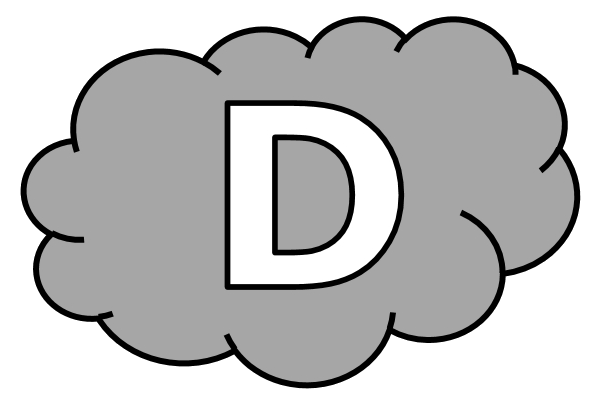 1 - Écris les nombres qui te sont dictés. [8 réponses]2 - Écris les phrases correspondant aux images (dans les réponses, tu dois donner des informations sur toi). [4 réponses]Évaluation d’anglais CM1/CM2, leçons ANG 1 « Se présenter » et ANG 2 « Les nombres de 1 à 20 » Corrigé1 - Sur cette feuille, écris les nombres qui te sont dictés. [8 réponses]2 - Sur ton cahier, écris les phrases correspondant aux images (dans les réponses, tu dois donner des informations sur toi). [4 réponses]a) What’s your name ?b) My name is Bob.c) How olde are you ?d) I am 10 years old.ANG 1 et 2n°CompétenceScoreÉvaluationÉvaluationÉvaluationÉvaluationSignatureANG 1 et 21Je connais les nombres de 1 à 20./8AARECANAANG 1 et 22Je sais demander et dire mon nom./2AARECANAANG 1 et 22Je sais demander et dire mon âge./2AARECANAa)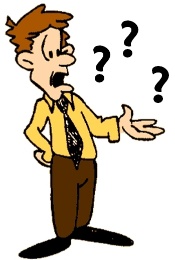 b)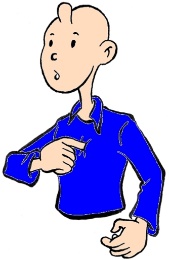 c)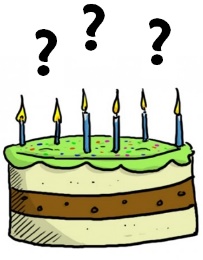 d)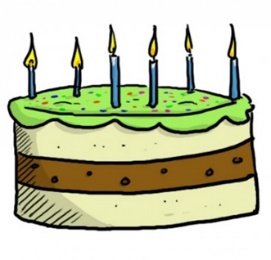 ANG 1 et 2n°CompétenceScoreÉvaluationÉvaluationÉvaluationÉvaluationSignatureANG 1 et 21Je connais les nombres de 1 à 20./8AARECANAANG 1 et 22Je sais demander et dire mon nom./2AARECANAANG 1 et 22Je sais demander et dire mon âge./2AARECANAa)b)c)d)ANG 1 et 2n°CompétenceScoreÉvaluationÉvaluationÉvaluationÉvaluationSignatureANG 1 et 21Je connais les nombres de 1 à 20./8AARECANAANG 1 et 22Je sais demander et dire mon nom./2AARECANAANG 1 et 22Je sais demander et dire mon âge./2AARECANAa)........................................................................................................................................................................................................................................................................b)..................................................................................................................................................................................................................................................................c)..................................................................................................................................................................................................................................................................d)......................................................................................................................................................................................................................................................ANG 1 et 2n°CompétenceScoreÉvaluationÉvaluationÉvaluationÉvaluationSignatureANG 1 et 21Je connais les nombres de 1 à 20./8AARECANAANG 1 et 22Je sais demander et dire mon nom./2AARECANAANG 1 et 22Je sais demander et dire mon âge./2AARECANA5181291520411a)b)c)d)